Critical and Creative Thinking Organising ElementsWhat student is doing in ISPStage of ISPPhase of Guided InquiryWhat the Inquiry community is doing in Guided InquiryInquiring: identifying, exploring and organizing information and ideasPose questionsIdentify and clarify information and ideasOrganise and process information.Initiating the research projectInitiationOpen 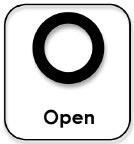 Invitation to inquiryOpen mindsStimulate curiosityInquiring: identifying, exploring and organizing information and ideasPose questionsIdentify and clarify information and ideasOrganise and process information.Selecting a topicSelectionImmerse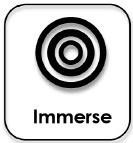 Build background knowledgeConnect to contentDiscover interesting ideasInquiring: identifying, exploring and organizing information and ideasPose questionsIdentify and clarify information and ideasOrganise and process information.Exploring informationExplorationExplore 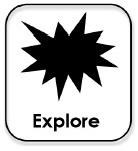 Explore interesting ideasLook around/dip in.Generating ideas, possibilities and actionsImagine possibilities and connect ideasConsider alternativesSeek solutions and put ideas into actionFormulating a focusFormulationIdentifyPause and ponderIdentify inquiry questionDecide directionGenerating ideas, possibilities and actionsImagine possibilities and connect ideasConsider alternativesSeek solutions and put ideas into actionCollecting information on focus and seeking meaningCollectionGatherGather important informationGo broadGo deepAnalysing, synthesising and evaluating reasoning and proceduresApply logic and reasoningDraw conclusions and design a course of actionEvaluate procedures and outcomesPreparing to presentPresentationCreate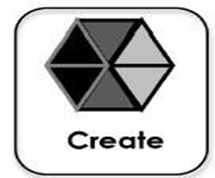 Reflect on learningGo beyond facts to make meaning.Create to communicateAnalysing, synthesising and evaluating reasoning and proceduresApply logic and reasoningDraw conclusions and design a course of actionEvaluate procedures and outcomesPreparing to presentPresentationShare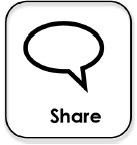 Learn from each otherShare learningTell your storyReflecting on thinking and processes: Throughout GI processThink about Thinking (metacognition)Reflect on processesTransfer knowledge into new contextsAssessing the process and the productAssessmentEvaluate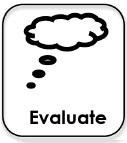 Evaluate achievement of learning goalsReflect on contentReflect on process